В соответствии с Федеральным законом № 131-ФЗ от 6 октября . «Об общих принципах организации местного самоуправления в Российской Федерации», Бюджетным кодексом Российской Федерации и руководствуясь Уставом муниципального образования Курманаевский сельсовет, Совет депутатов РЕШИЛ:   В соответствии с Федеральным законом № 131-ФЗ от 6 октября . «Об общих принципах организации местного самоуправления в Российской Федерации», Бюджетным кодексом Российской Федерации и руководствуясь Уставом муниципального образования Курманаевский сельсовет, Совет депутатов РЕШИЛ:   1.Внести в решение Совета депутатов муниципального образования Курманаевский сельсовет № 126 от 27.12.2022 года «О бюджете муниципального образования Курманаевский сельсовет на 2023 год и плановый период 2024 и 2025 годов» следующие изменения:1.1.В подпункт 1 пункта 1 статьи 1 слова «32317,85 тыс. рублей» заменить словами «39569,785 тыс. рублей».1.2 В подпункте 2 пункта 1 статьи 1 слова «32317,85 тыс. рублей» заменить словами «39569,785 тыс. рублей».Приложения № 1,2,3,4,5,9,6,8 к решению изложить в новой редакциисогласно приложениям 1, 2, 3, 4, 5, 6,7,8 к настоящему решению.2. Контроль за исполнением решения возложить на постоянную комиссию по вопросам бюджетной, налоговой, финансовой политике, собственности и экономическим вопросам.3. Настоящее решение вступает в силу после официального опубликования в газете «Вестник Курманаевского сельсовета» и подлежит размещению на официальном сайте МО Курманаевский сельсовет.Глава муниципального образованияКурманаевский сельсовет                                                                 К.Н.Беляева                                 Председатель Совета депутатовМО Курманаевский сельсовет                                                         М.С.Коноплев                           Разослано:  в дело, администрации района, прокурору района, в газету «Вестник Курманаевского сельсовета»Приложение № 1 к решениюСовета депутатов21.12.2023 № 170ПОСТУПЛЕНИЕ ДОХОДОВ В   БЮДЖЕТ ПОСЕЛЕНИЯ НА 2023 ГОД И НА ПЛАНОВЫЙ ПЕРИОД 2024 И 2025 ГОДОВ(тыс.руб)Приложение № 2 к решениюСовета депутатов21.12.2023 № 170Распределение бюджетных ассигнований бюджета поселения на 2023 год и на плановый период 2024 и 2025годов  по разделам  и  подразделам  расходов классификации расходов бюджетовПриложение № 3 к решениюСовета депутатов21.12.2023 № 170Ведомственная структура расходов  бюджета поселения на 2023 год и на плановый период 2024 и 2025 годовПриложение № 4 к решениюСовета депутатов21.12.2023 № 170Распределение бюджетных ассигнований  бюджета поселения по разделам, подразделам, целевым статьям (муниципальным программам Курманаевского сельсовета и непрограммным направлениям деятельности), группам и подгруппам видов расходов классификации расходов на 2023 год и на плановый период 2024 и 2025 годовПриложение № 5 к решениюСовета депутатов21.12.2023 № 170Распределение бюджетных ассигнований  бюджета поселения по целевым статьям (муниципальным программам Курманаевского сельсовета и непрограммным направлениям деятельности), разделам, подразделам, группам и подгруппам видов расходов классификации расходов на 2023год и на плановый период 2024 и 2025 годовПриложение № 6 к решениюСовета депутатов21.12.2023 №170Распределение бюджетных ассигнований на предоставление субсидий юридическим лицам (за исключением субсидий государственным учреждениям), индивидуальным предпринимателям, физическим лицам – производителям товаров, работ, услуг, некоммерческим организациям (за исключением государственных учреждений) на 2023 год  и на плановый период 2024 и 2025 годовПриложение № 7 к решениюСовета депутатов21.12.2023 №170Источники внутреннего финансирования дефицита  бюджета поселенияна 2023 год и на плановый период 2024 и 2025 годыПриложение № 8 к решениюСовета депутатов21.12.2022 № 170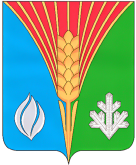 Совет депутатов муниципального образования Курманаевский сельсоветКурманаевского района Оренбургской области( четвертого созыва)РЕШЕНИЕ21.12.2023                                                                             № 170О внесении изменений в решение № 126 от 27.12.2022 года «О бюджете муниципального образования Курманаевский сельсовет на 2023 год и плановый период 2024 и 2025 годов»Наименование групп, подгрупп, статей, подстатей, элементов, программ (подпрограмм), кодов экономической классификации доходов2023 год2024 год2025 год1 00 00000 00 0000 000НАЛОГОВЫЕ И НЕНАЛОГОВЫЕ ДОХОДЫ20 503,7519 086,0319 921,031 01 00000 00 0000 000НАЛОГИ НА ПРИБЫЛЬ, ДОХОДЫ14 40113 23313 9821 01 02000 01 0000 110 Налог на доходы физических лиц14 40113 23313 9821 01 02010 01 0000 110Налог на доходы физических лиц с доходов, источником которых является налоговый агент, за исключением доходов, в отношении которых исчисление и уплата налога осуществляется в соответствии со статьями 227, 227.1 и 228 Налогового кодекса российской Федерации14 25512 97213 7121 01 02010 01 1000 110Налог на доходы физических лиц с доходов, источником которых является налоговый агент, за исключением доходов, в отношении которых исчисление и уплата налога осуществляется в соответствии со статьями 227, 227.1 и 228 Налогового кодекса российской Федерации (перерасчеты, недоимка и задолженность по соответствующему платежу, в том числе по отмененному)14 25512 97213 7121 01 02020 01 0000 110Налог на доходы физических лиц с доходов, полученных от осуществления деятельности физическими лицами, зарегистрированными в качестве индивидуальных предпринимателей, нотариусов, занимающихся частной практикой, адвокатов, учредивших адвокатские кабинеты, и других лиц, занимающихся частной практикой в соответствии со статьей 227 Налогового кодекса Российской Федерации7681841 01 02020 01 1000 110Налог на доходы физических лиц с доходов, полученных от осуществления деятельности физическими лицами, зарегистрированными в качестве индивидуальных предпринимателей, нотариусов, занимающихся частной практикой, адвокатов, учредивших адвокатские кабинеты, и других лиц, занимающихся частной практикой в соответствии со статьей 227 Налогового кодекса Российской Федерации (сумма платежа (перерасчеты, недоимка и задолженность по соответствующему платежу, в том числе по отмененному)7681841 01 02030 01 0000 110Налог на доходы физических лиц с доходов, полученных физическими лицами в соответствии со статьей 228 Налогового кодекса Российской Федерации701801861 01 02030 01 1000 110Налог на доходы физических лиц с доходов, полученных физическими лицами в соответствии со статьей 228 Налогового кодекса Российской Федерации (сумма платежа (перерасчеты, недоимка и задолженность по соответствующему платежу, в том числе по отмененному)70180186   1 03 00000 00 0000 000Налоги на товары (работы, услуги), реализуемые на территории Российской Федерации1  404,051 476,231 545,23   1 03 02000 01 0000 110Акцизы по подакцизным товарам  (продукции), производимым на территории Российской Федерации1 404,051 476,231 545,23   1 03 02230 01 0000 110Доходы от уплаты акцизов на дизельное топливо, подлежащие распределению между бюджетами субъектов Российской Федерации и местными бюджетами с учетом установленных дифференцированных нормативов отчислений в местные бюджеты665,03704,29739,01   1 03 02240 01 0000 110Доходы от уплаты акцизов на моторные масла для дизельных и (или) карбюраторных (инжекторных) двигателей, подлежащие распределению между бюджетами субъектов Российской Федерации и местными бюджетами с учетом установленных дифференцированных нормативов отчислений в местные бюджеты4,624,814,92   1 03 02250 01 0000 110Доходы от уплаты акцизов на автомобильный бензин, подлежащие распределению между бюджетами субъектов Российской Федерации и местными бюджетами с учетом установленных дифференцированных нормативов отчислений в местные бюджеты822,11859,37892,30   1 03 02260 01 0000 110Доходы от уплаты акцизов на прямогонный бензин, подлежащие распределению между бюджетами субъектов Российской Федерации и местными бюджетами с учетом установленных дифференцированных нормативов отчислений в местные бюджеты-87,71-92,24-91,00   1 05 00000 00 0000 000НАЛОГИ НА СОВОКУПНЫЙ ДОХОД460,0249,0256,0   1 05 03000 01 0000 110Единый сельскохозяйственный налог460,0249,0256,0   1 05 03010 01 0000 110Единый сельскохозяйственный налог1 06 00000 00 0000 0001 06 01000 00 0000 1101 06 01030 10 1000 1101 06 06000 00 0000 1101 06 06033 10 0000 1101 06 06043 10 0000 110НАЛОГИ НА ИМУЩЕСТВО    Налог на имущество Налог на имущество физических лиц, взимаемый по ставкам, применяемых к объектам налогооблажения, расположенным в границах поселенийЗемельный налогЗемельный налог с организаций, обладающих земельным участком, расположенным в границах сельских поселенийЗемельный налог с физических лиц, обладающих земельным участком, расположенным в границах сельских поселений2 2444874871 7578219363 7566776773 0791 6361 4433 7666776773 0891 6491 4401 11 00000 00 0000 000ДОХОДЫ ОТ ИСПОЛЬЗОВАНИЯ ИМУЩЕСТВА, НАХОДЯЩЕГОСЯ В ГОСУДАРСТВЕННОЙ И МУНИЦИПАЛЬНОЙ СОБСТВЕННОСТИ1 843,5371,8371,81 11 05010 00 0000 120Доходы, получаемые в виде арендной либо иной платы за передачу в возмездное пользование государственного и муниципального имущества ( за исключением имущества автономных учреждений, а также имущества государственных и муниципальных унитарных предприятий, в том числе казенных) 1 843,5371,8371,81 11 05030 00 0000 120Доходы от сдачи в аренду имущества, находящегося в оперативном управлении органов государственной власти, органов местного самоуправления, государственных внебюджетных фондов и созданных ими учреждений (за исключением имущества бюджетных и автономных учреждений)1 827367367     1 11 05035 10 0000 120Доходы от сдачи в аренду имущества, находящегося в оперативном управлении органов управления сельских поселений и созданных ими учреждений (за исключением имущества муниципальных бюджетных и автономных учреждений)1 82736736711105020000000120Доходы, получаемые в виде арендной платы за земли после разграничения государственной собственности на землю, а также средства от продажи права на заключение договоров аренды указанных земельных участков (за исключением земельных участков бюджетных и автономных учреждений)16,54,84,811105025100000120Доходы, получаемые в виде арендной платы, а также средства от продажи права на заключение договоров аренды за земли, находящиеся в собственности сельских поселений (за исключением земельных участков муниципальных бюджетных и автономных учреждений)16,54,84,8     1 17 00000 00 0000 000ПРОЧИЕ НЕНАЛОГОВЫЕ ДОХОДЫ151,200     1 17 15000 00 0000 000Инициативные платежи000     1 17 15030 10 0000 150Инициативные платежи, зачисляемые в бюджеты сельских поселений000     1 17 15030 10 0010 150Инициативные платежи, зачисляемые в бюджеты сельских поселений (средства, поступающие на приобретение водонапорной башни Рожновского)0001 17 15030 10 0010 150Инициативные платежи, зачисляемые в бюджеты сельских поселений (устройство уличного освещения)151,2002 00 00000 00 0000 000БЕЗВОЗМЕЗДНЫЕ ПОСТУПЛЕНИЯ19 066,03513 666,911 672,42 02 00000 00 0000 0002 02 10000 00 0000 1502 02 15001 00 0000 1502 02 15001 10 0000 150202199990000001502 02 19999 10 0000 150БЕЗВОЗМЕЗДНЫЕ ПОСТУПЛЕНИЯ ОТ ДРУГИХ БЮДЖЕТОВ БЮДЖЕТНОЙ СИСТЕМЫ РОССИЙСКОЙ ФЕДЕРАЦИИДотации бюджетам бюджетной системы Российской ФедерацииДотации на выравнивание бюджетной обеспеченностиДотации бюджетам сельских поселений на выравнивание бюджетной обеспеченности из бюджета субъекта Российской ФедерацииДотации бюджетам сельских поселенийПрочие дотации бюджетам сельских поселений 19 066,03514 160,3358 380,008 380,05 780,3355 780,33513 666,94 947,004 947,004 947,00011 672,44 324,004 324,004 324,0002 02 02000 00 0000 150Субсидии бюджетам бюджетной системы Российской Федерации (межбюджетные субсидии)4 584,48 383,77 000,002 02 25576 10 0000 150Субсидии бюджетам сельских поселений на обеспечение комплексного развития сельских территорий01 883,702 02 20077 10 0000 150Субсидии бюджетам сельских поселений на софинансирование капитальных вложений в объекты муниципальной собственности0002 02 25243 10 0000 150Субсидии бюджетам сельских поселений на строительство и реконструкцию (модернизацию) объектов питьевого водоснабжения0002 02 29999 10 0000 150Прочие субсидии бюджетам поселений   4 584,46 500,007 000,002 02 30000 00 0000 000Субвенции бюджетам субъектов Российской Федерации и муниципальных образований321,3336,2348,42 02 35118 00 0000 150Субвенции бюджетам на осуществление первичного воинского учета на территориях, где отсутствуют военные комиссариаты321,3336,2348,42 02 35118 10 0000 150Субвенции бюджетам сельских поселений на осуществление первичного воинского учета на территориях, где отсутствуют военные комиссариаты321,3336,2348,42 02 40000 00 0000 150Межбюджетные трансферты2 02 49999 10 0000 150Прочие межбюджетные трансферты, передаваемые  бюджетам сельских поселенийИТОГО ДОХОДОВ39 569,78532 752,9331 593,43РазделПодраздел202320242025123456 Общегосударственные вопросы018 996,98 917,78 917,7 Функционирование высшего должностного лица субъекта Российской Федерации и муниципального образования01021 432,01 432,01 432,0 Функционирование Правительства Российской Федерации, высших исполнительных органов государственной власти субъектов Российской Федерации, местных администраций01045 023,65 310,15 310,1 Обеспечение деятельности финансовых, налоговых и таможенных органов и органов финансового (финансово-бюджетного) надзора0106219,1219,1219,1 Обеспечение проведения выборов0107000 Другие общегосударственные вопросы01132 322,21 956,51 956,5 Национальная оборона0200321,3336,2348,4 Мобилизационная и вневойсковая подготовка0203321,3336,2348,4 Национальная безопасность и правоохранительная деятельность03500,001300,001300,00Обеспечение пожарной безопасности0310500,001300,001300,00 Выполнение функций бюджетными учреждениями0310500,001300,001300,00 Национальная экономика044 516,052 900,003 686,46 Транспорт0408 Дорожное хозяйство (дорожные фонды)04094 516,052 900,003 686,46 Другие вопросы в области национальной экономики0412000 Жилищно-коммунальное хозяйство0518 648,312 155,039 585,87 Жилищное хозяйство050130,229282525 Коммунальное хозяйство050216 335,870728 239,038 060,87 Благоустройство05032 282,23 8911 500Охрана объектов растительного и животного мира и среды их обитания060344,23500 Культура и  кинематография 086 2236 2236 223 Культура08016 2236 2235 412 Другие вопросы в области культуры, кинематографии08016 2236 2235 412 Социальная политика10270270270 Пенсионное обеспечение1001270270270 Социальное обеспечение населения1003 Физическая культура и спорт11505050 Физическая культура 1101505050 Условно утвержденные расходы996011 212 Условно утвержденные расходы99996011 212 Условно утвержденные расходы99996011 212 Условно утвержденные расходы99996011 212ИТОГО:ИТОГО:ИТОГО:39 569,78532 752,9331 593,43Наименование показателяПППРЗПРЦСРВР202320242025Администрация МО Курманаевский сельсовет Курманаевского района Оренбургской области11239954,98532752,9331593,43Общегосударственные вопросы112018 996,98 917,78 917,7Функционирование высшего должностного лица субъекта Российской Федерации и муниципального образования11201021432,01432,01432,0Муниципальная программа "Устойчивое развитие территории муниципального образования Курманаевский сельсовет Курманаевского района Оренбургской области на 2019-2024 годы"112010250000000001432,01432,01432,0Комплекс процессных мероприятий112010250400000001432,01432,01432,0Комплекс процессных мероприятий «Организация деятельности муниципального образования Курманаевский сельсовет на решение вопросов местного значения"112010250405000001432,01432,01432,0Расходы на содержание высшего должностного лица112010250405100101432,01432,01432,0Расходы на выплату персоналу государственных (муниципальных) органов112010250405100101201432,01432,01432,0Функционирование Правительства Российской Федерации, высших исполнительных органов государственной власти субъектов Российской Федерации, местных администраций11201045 023,65 310,15 310,1Обеспечение функций аппарата администрации муниципального образования Курманаевский сельсовет112010450405100204 807,55 094,05 094,0Расходы на выплату персоналу государственных(муниципальных) органов112010450405100201204 797,55 084,05 084,0Уплата налогов, сборов и иных платежей1120104504051002085010,0010,0010,00Комплекс процессных мероприятий "Организация мероприятий по ГО, транспорту, связи, торговли в границах поселения"11201045040600000216,1216,1216,1Организация мероприятий по ГО, транспорту, связи, торговли в границах поселения11201045040610020216,1216,1216,1Иные межбюджетные трансферты11201045040610020540216,1216,1216,1Обеспечение деятельности финансовых, налоговых и таможенных органов и органов финансового (финансово-бюджетного) надзора1120106219,1219,1219,1Комплекс процессных мероприятий "Формирование бюджета поселения и контроль за исполнением данного бюджета"1120106504070000083,783,783,7Формирование бюджета поселения и контроль за исполнением данного бюджета1120106504071002083,783,783,7Иные межбюджетные трансферты1120106504071002054083,783,783,7Непрограммные мероприятия11201067700000000135,4135,4135,4Руководство и управление в сфере установленных функций органов муниципальной власти сельсовета11201067710000000135,4135,4135,4Центральный аппарат11201067710010020135,4135,4135,4Иные межбюджетные трансферты11201067710010020540135,4135,4135,4Обеспечение проведения выборов и референдумов1120107000Непрограммные мероприятия11201077700000000000Прочие непрограммные мероприятия11201077740000000000обеспечение выборов депутатов представительных органов11201077740096520000иные бюджетные ассигнования11201077740096520800000специальные расходы11201077740096520880000Другие общегосударственные вопросы11201132 322,21 956,51 956,5Комплекс процессных мероприятий «Осуществление  административно-хозяйственного, транспортного и информационного обеспечения органов местного самоуправления муниципального образования Курманаевский сельсовет»112011350408000002 034,4281 556,51 556,5Осуществление  административно-хозяйственного, транспортного и информационного обеспечения органов местного самоуправления муниципального образования Курманаевский сельсовет112011350408700312 034,4281 556,51 556,5Иные закупки товаров, работ и  услуг для обеспечения государственных (муниципальных) нужд112011350408700312402 034,4281556,51556,5Комплекс процессных мероприятий "Содержание муниципального имущества»1120113504090000076,772200200Содержание муниципального имущества 1120113504097443076,772200200Иные закупки товаров, работ и  услуг для обеспечения государственных (муниципальных) нужд1120113504097443024076,772200200Непрограммные мероприятия11201137700000000211200200Прочие непрограммные мероприятия11201137740000000211200200Оценка недвижимости, признание прав и регулирование отношений по государственной и муниципальной собственности11201137740090850211200200Иные закупки товаров, работ и  услуг для обеспечения государственных (муниципальных) нужд11201137740090850240211200200Национальная оборона1120200321,3336,2348,4Мобилизационная и вневойсковая подготовка1120203321,3336,2348,4Комплекс процессных мероприятий «Мобилизационная и вневойсковая подготовка на территории муниципального образования Курманаевский сельсовет"11202035040300000321,3336,2348,4Субвенции на осуществление первичного воинского учета на территориях, где отсутствуют военные комиссариаты11202035040351180321,3336,2348,4Расходы на выплату персоналу муниципальных органов11202035040351180120321,3336,2348,4Национальная безопасность и правоохранительная деятельность112035001 3001 300Обеспечение пожарной безопасности11203105001 3001 300Комплекс процессных мероприятий «Обеспечение пожарной безопасности на территории МО Курманаевский сельсовет»112031050410000005001 3001 300Содержание личного состава ДПК112031050410924704951 2951 295Иные закупки товаров, работ и  услуг для обеспечения государственных (муниципальных) нужд112031050410924702404951 2951 295Содержание добровольной народной дружины11203105041092471555Иные закупки товаров, работ и  услуг для обеспечения государственных (муниципальных) нужд11203105041092471240555Национальная экономика112044 516,052 900,03 686,46Дорожное хозяйство(дорожные фонды)11204094 516,052 900,03 686,46Комплекс процессных мероприятий "Комплексное развитие систем транспортной инфраструктуры на территории муниципального образования Курманаевский сельсовет "112040950401000003 646,0472 900,03 686,46Содержание и ремонт автомобильных дорог112040950401907503 646,0472 900,03 686,46Иные закупки товаров, работ и  услуг для обеспечения государственных (муниципальных) нужд112040950401907502403 646,0472 900,03 686,46Мероприятия в рамках приоритетных проектов Оренбургской области11204095050000000870,00300Реализация инициативных проектов1120409505П500000870,00300Реализация инициативных проектов (устройство уличного освещения за счет областного бюджета и обязательные средства местного бюджета)1120409505П5S1414504,300Иные закупки товаров, работ и  услуг для обеспечения государственных (муниципальных) нужд1120409505П5S1414240504,300Мероприятия по завершению реализации инициативных проектов (дополнительные средства местного бюджета и инициативные платежи)1120409505П5И1414365,70300Иные закупки товаров, работ и  услуг для обеспечения государственных (муниципальных) нужд1120409505П5И1414240365,70300Жилищно-коммунальное хозяйство1120518 648,312 155,039 585,87Жилищное хозяйство112050130,229282525Прочие непрограммные мероприятия1120501774009075230,229282525Оплата взносов на капитальный ремонт жилого фонда муниципальной собственности1120501774009075230,229282525Иные закупки товаров, работ и услуг для обеспечения государственных (муниципальных) нужд1120501774009075224030,229282525Коммунальное хозяйство112050216 335,870728 239,038 060,87Комплекс процессных мероприятий "Комплексное развитие системы коммунальной инфраструктуры  муниципального образования Курманаевский сельсовет Курманаевского района Оренбургской области "11205025040200000Расходы на содержание общественной бани1120502504029508094,90427200200Иные закупки товаров, работ и услуг для обеспечения государственных (муниципальных) нужд1120502504029508024094,90427200200Мероприятия по техническому обслуживанию и ремонту объектов коммунальной инфраструктуры сельских поселений112050250402907511 528,21338,03644,37Иные закупки товаров, работ и услуг для обеспечения государственных (муниципальных) нужд112050250402907512401 528,21338,03644,37Уплата налогов, сборов и иных платежей1120502504029075185050Мероприятия по субсидированию тепло и водоснабжающихорганизаций в целях возмещения недополученных доходов1120502504029175110 204,200Субсидии юридическим лицам (кроме некоммерческих организаций) индивидуальным предпринимателям, физическим лицам- производителям товаров, работ, услуг1120502504029175181010 204,200Исполнение судебных актов11205025040291751830200,200Мероприятия по капитальному ремонту объектов коммунальной инфраструктуры муниципальной собственности 112050250402S04504 258,366456 7017 216,5Иные закупки товаров, работ и услуг для обеспечения государственных (муниципальных) нужд112050250402S04502404 258,366456 7017 215,6Благоустройство11205032 282,23 8911 500Благоустройство-озеленение1120503504029630029,2500Иные закупки товаров, работ и  услуг для обеспечения государственных (муниципальных) нужд1120503504029630024029,2500Реализация природоохранный мероприятий112050350402963101500Иные закупки товаров, работ и  услуг для обеспечения государственных (муниципальных) нужд112050350402963102401500Благоустройство - организация и содержание мест захоронения11205035040296400000Иные закупки товаров, работ и  услуг для обеспечения государственных (муниципальных) нужд11205035040296400240000Благоустройство - прочие мероприятия по благоустройству поселения112050350402965002 237,9512001 500Иные закупки товаров, работ и  услуг для обеспечения государственных (муниципальных) нужд112050350402965002402 237,9512001 500Обеспечение комплексного развития сельских территорий 112050350402L576002 6910Иные закупки товаров, работ и  услуг для обеспечения государственных (муниципальных) нужд112050350402L576024002 6910Охрана окружающей среды1120644,23500Охрана объектов растительного и животного мира и среды их обитания112060344,23500Комплекс процессных мероприятий «Организация мероприятий по охране окружающей среды на территории муниципального образования Курманаевский сельсовет»1120603504140000044,23500Реализация природоохранных мероприятий1120603504149631044,23500Иные закупки товаров, работ и  услуг для обеспечения государственных (муниципальных) нужд1120603504149631024044,23500Культура и кинематография112086 2236 2236 223Культура11208016 2236 2236 223Комплекс процессных мероприятий «Развитие культуры на территории МО Курманаевский сельсовет112080150411000006 2236 2236 223Организация и проведение культурно-массовых мероприятий, содержание народных коллективов11208015041174400396439643964Иные межбюджетные трансферты11208015041174400540396439643964Организация библиотечного обслуживания населения"112080150411744202 2592 2592 259Иные межбюджетные трансферты112080150411744205402 2592 2592 259Социальная политика11210270270270Комплекс процессных мероприятий "Пенсионное обеспечение лиц, замещавших муниципальные должности и должности муниципальной службы в муниципальном образовании Курманаевский сельсовет"11210015041200000270270270Пенсия за выслугу лет муниципальным служащим администрации МО Курманаевский сельсовет11210015041220580270270270Публичные нормативные социальные выплаты гражданам11210015041220580310270270270Физическая культура и спорт11211505050Физическая культура1121101505050Комплекс процессных мероприятий "Развитие физической культуры и спорта в муниципальном образовании Курманаевский сельсовет"11211015041300000505050Развитие физической культуры и спорта 11211015041392970505050Иные закупки товаров, работ и  услуг для обеспечения государственных (муниципальных) нужд11211015041392970240505050Условно утвержденные расходы112996011 212Условно утвержденные расходы11299996011 212Условно утвержденные расходы112999999900006011 212ИТОГО39569,78532752,9331593,43Наименование показателяРЗПРЦСРВР202320242025Наименование показателяРЗПРЦСРВР202320242025Общегосударственные вопросы018 996,98 917,78 917,7Функционирование высшего должностного лица субъекта Российской Федерации и муниципального образования01021 4321 4321 432Муниципальная программа "Устойчивое развитие территории муниципального образования Курманаевский сельсовет Курманаевского района Оренбургской области на 2019-2024 годы"010250000000001 4321 4321 432Комплекс процессных мероприятий010250400000001 4321 4321 432Комплекс процессных мероприятий"Организация деятельности муниципального образования Курманаевский сельсовет на решение вопросов местного значения"010250405000001 4321 4321 432Расходы на содержание высшего должностного лица010250405100101 4321 4321 432Расходы на выплату персоналу муниципальных органов010250401100101201 4321 4321 432Функционирование Правительства Российской Федерации, высших исполнительных органов государственной власти субъектов Российской Федерации, местных администраций01045 023,65 310,15 310,1Обеспечение функций аппарата администрации муниципального образования Курманаевский сельсовет010450405100204807,55 0945 094Расходы на выплату персоналу государственных (муниципальных) органов010450405100201204 797,55 0845 084Уплата  налогов, сборов и иных платежей01045040510020850101010Комплекс процессных мероприятий"Организация мероприятий по ГО, транспорту, связи, торговли в границах поселения"01045040600000216,1216,1216,1Организация мероприятий по ГО, транспорту, связи, торговли в границах поселения"01045040610020216,1216,1216,1Иные межбюджетные трансферты01045040410020540216,1216,1216,1Обеспечение деятельности финансовых, налоговых и таможенных органов и органов финансового (финансово-бюджетного) надзора0106219,1219,1219,1Комплекс процессных мероприятий"Формирование бюджета поселения и контроль за исполнением данного бюджета"0106504070000083,783,783,7Формирование бюджета поселения и контроль за исполнением данного бюджета0106504071002083,783,783,7Иные межбюджетные трансферты0106504071002054083,783,783,7Непрограммные мероприятия01067700000000135,4135,4135,4Центральный аппарат01067710010020135,4135,4135,4Иные межбюджетные трансферты01067710010020540135,4135,4135,4Другие общегосударственные вопросы01132 322,21 956,51 956,5Комплекс процессных мероприятий «Осуществление административно-хозяйственного, транспортного и информационного обеспечения органов местного самоуправления муниципального образования Курманаевский сельсовет»011350408000002 034,4281 556,51 556,5Осуществление административно-хозяйственного, транспортного и информационного обеспечения органов местного самоуправления муниципального образования Курманаевский сельсовет011350408700312 034,4281 556,51 556,5Иные закупки товаров, работ и  услуг для обеспечения государственных (муниципальных) нужд011350408700312402 034,4281 556,51 556,5Комплекс процессных мероприятий «Содержание муниципального имущества»0113504090000076,772200200Содержание муниципального имущества0113504097443076,772200200Иные закупки товаров, работ и  услуг для обеспечения государственных (муниципальных) нужд0113504097443024076,772200200Непрограммные мероприятия01137700000000211200200Прочие непрограммные мероприятия01137740000000211200200Оценка недвижимости, признание прав и регулирование отношение по государственной и муниципальной собственности01137740090850211200200Иные закупки товаров, работ и  услуг для обеспечения государственных (муниципальных) нужд01137740090850240211200200Национальная оборона02321,3336,2348,4Мобилизационная и вневойсковая подготовка0203321,3336,2348,4Комплекс процессных мероприятий"Мобилизационная и вневойсковая подготовка на территории МО Курманаевский сельсовет"02035040300000321,3336,2348,4Субвенции на осуществление первичного воинского учета на территориях, где отсутствуют военные комиссариаты02035040351180321,3336,2348,4Расходы на выплату персоналу муниципальных органов02035040351180120321,3336,2348,4Национальная безопасность и правоохранительная деятельность0350013001300Обеспечение пожарной безопасности031050013001300Комплекс процессных мероприятий"Обеспечение пожарной безопасности на территории МО Курманаевский сельсовет"0310504100000050013001300Содержание личного состава ДПК031050410924704951 2951 295Иные закупки товаров, работ и услуг для обеспечения государственных (муниципальных) нужд031050410924702404951 2951 295Содержание добровольной народной дружины03105041092471555Иные закупки товаров, работ и услуг для обеспечения государственных (муниципальных) нужд03105041092471240555Национальная экономика044 516,052 9003 686,46Дорожное хозяйство (дорожные фонды)04094 516,052 9003 686,46Комплекс процессных мероприятий"Комплексное развитие систем транспортной инфраструктуры на территории муниципального образования Курманаевский сельсовет "040950401000003 646,0472 9003 686,46Содержание и ремонт автомобильных дорог 040950401907503 646,0472 9003 686,46Иные закупки товаров, работ и услуг для обеспечения государственных (муниципальных) нужд040950401907502403 646,0472 9003 686,46Мероприятия в рамках приоритетных проектов Оренбургской области04095050000000870,00300Реализация инициативных проектов0409505П500000870,00300Реализация инициативных проектов (устройство уличного освещения за счет областного бюджета и обязательные средства местного бюджета)0409505П5S1414504,300Иные закупки товаров, работ и услуг для обеспечения государственных (муниципальных) нужд0409505П5S1414240504,300Мероприятия по завершению реализации инициативных проектов (дополнительные средства местного бюджета и инициативные платежи)0409505П5И1414365,70300Иные закупки товаров, работ и услуг для обеспечения государственных (муниципальных) нужд0409505П5И1414240365,70300Жилищно-коммунальное хозяйство0518 648,312 155,039 585,87Жилищное хозяйство050130,229282525Прочие непрограммные мероприятия0501774000000030,229282525Оплата взносов на капитальный ремонт жилого фонда муниципальной собственности0501774009075230,229282525Иные закупки товаров, работ и услуг для обеспечения государственных (муниципальных) нужд0501774009075224030,229282525Коммунальное хозяйство050216 335,870728 239,038 060,87Комплекс процессных мероприятий"Комплексное развитие системы коммунальной инфраструктуры  муниципального образования Курманаевский сельсовет Курманаевского района Оренбургской области "0502504020000016 331,18 239,038 060,87Расходына содержание общественной бани0502504029508094,90427200200Иные закупки товаров, работ и услуг для обеспечения государственных (муниципальных) нужд0502504029508024094,90427200200Мероприятия по техническому обслуживанию и ремонту объектов коммунальной инфраструктуры сельских поселений050250402907511 528,21 338,03644,37Иные закупки товаров, работ и услуг для обеспечения государственных (муниципальных) нужд050250402907512401 528,21 338,03644,37Уплата налогов, сборов и иных платежей050250402907518505000Мероприятия по субсидированию тепло и водоснабжающих мероприятий в целях возмещения недополученных доходов0502504029175110 204,200Субсидии юридическим лицам (кроме некоммерческих организаций) индивидуальным предпринимателям, физическим лицам- производителям товаров, работ, услуг0502504029175181010 204,200Исполнение судебных актов05025040291751830200,200Мероприятия по капитальному ремонту объектов коммунальной инфраструктуры муниципальной собственности050250402S04504 258,366456 7017 216,5Иные закупки товаров, работ и услуг для обеспечения государственных (муниципальных) нужд050250402S04502404 258,366456 7017 216,5Благоустройство05032 282,23 8911 500Благоустройство - Озеленение0503504029630029,2500Иные закупки товаров, работ и  услуг для обеспечения государственных (муниципальных) нужд0503504029630024029,2500Реализация природоохранных мероприятий050350402963101500Иные закупки товаров, работ и  услуг для обеспечения государственных (муниципальных) нужд050350402963102401500Благоустройство- организация и содержание мест захоронения05035040296400000Иные закупки товаров, работ и  услуг для обеспечения государственных (муниципальных) нужд05035040296400240000Благоустройство- прочие мероприятия по благоустройству поселения050350402965002 237,951 2001 500Иные закупки товаров, работ и  услуг для обеспечения государственных (муниципальных) нужд050350402965002402 237,951 2001 500Обеспечение комплексного развития сельских территорий 050350402L576002 6910Закупка товаров, работ, услуг в целях капитального ремонта государственного (муниципального) имущества050350402L576024002 6910Охрана окружающей среды0644,23500Охрана объектов растительного и животного мира и среды их обитания060344,23500Комплекс процессных мероприятий «Организация мероприятий по охране окружающей среды на территории муниципального образования Курманаевский сельсовет»0603504140000044,23500Реализация природоохранных мероприятий0603504149631044,23500Иные закупки товаров, работ и  услуг для обеспечения государственных (муниципальных) нужд0603504149631024044,23500Культура и кинематография086 2236 2236 223Культура08016 2236 2236 223Комплекс процессных мероприятий «Развитие культуры на территории МО Курманаевский сельсовет»080150411000006 2236 2236 223Организация и проведение культурно-массовых мероприятий, содержание народных коллективов080150411744003 9643 9643 964Иные межбюджетные трансферты080150411744005403 964 3 9643 964Организация библиотечного обслуживания населения080150411744202 2592 2592 259Иные межбюджетные трансферты080150411744205402 2592 2592 259Социальная политика10270270270Комплекс процессных мероприятий"Пенсионное обеспечение лиц, замещавших муниципальные должности и должности муниципальной службы в муниципальном образовании Курманаевский сельсовет"10015041200000270270270Пенсия за выслугу лет муниципальным служащим администрации МО Курманаевский сельсовет10015041220580270270270Публичные нормативные социальные выплаты гражданам10015041220580310270270270Физическая культура и спорт11505050Физическая культура1101505050Комплекс процессных мероприятий"Развитие физической культуры и спорта в муниципальном образовании Курманаевский сельсовет"11015041300000505050Развитие физической культуры и спорта 11015041392970505050Иные закупки товаров, работ и  услуг для обеспечения государственных (муниципальных) нужд11015041392970240505050Условно утвержденные расходы995991205Условно утвержденные расходы99995991 205Условно утвержденные расходы999999900005991 205ИТОГО39569,78532752,9331593,43Наименование показателяЦСРРЗПРВР202320242025 Муниципальная программа "Устойчивое развитие территории муниципального образования Курманаевский сельсовет Курманаевского района Оренбургской области на 201-2024 годы"500000000039193,1557231 791,5330 021,03 Комплексы процессных мероприятий504000000038699,78231 711,1630 021,03 Комплекс процессных мероприятий"Организация деятельности муниципального образования Курманаевский сельсовет на решение вопросов местного значения "504050000001021 4321 4321 432Расходы на содержание высшего должностного лица504051001001021 4321 4321 432 Расходы на выплату персоналу государственных (муниципальных) органов504051001001021201 4321 4321 432Обеспечение функций аппарата администрации муниципального образования Курманаевский сельсовет504051002001045 023,65 0945 094Расходы на выплату персоналу государственных (муниципальных) органов504051002001041204 797,55 0845 084 Уплата  налогов, сборов и иных платежей50405100200104850101010 Комплекс процессных мероприятий"Организация мероприятий по ГО, транспорту, связи, торговли в границах поселения"50406000000104216,1216,1216,1Организация мероприятий по ГО, транспорту, связи, торговли в границах поселения50406100200104216,1216,1216,1 Иные межбюджетные трансферты50406100200104540216,1216,1216,1Комплекс процессных мероприятий"Формирование бюджета поселения и контроль за исполнением данного бюджета"5040700000010683,783,783,7Формирование бюджета поселения и контроль за исполнением данного бюджета5040710020010683,783,783,7 Иные межбюджетные трансферты5040710020010654083,783,783,7Комплекс процессных мероприятий «Осуществление административно-хозяйственного, транспортного и информационного обеспечения органов местного самоуправления муниципального образования Курманаевский сельсовет»504080000001132 111,21 556,51 556,5Осуществление административно-хозяйственного, транспортного и информационного обеспечения органов местного самоуправления муниципального образования Курманаевский сельсовет504087003101132 111,21 556,51 556,5Иные закупки товаров, работ и  услуг для обеспечения государственных (муниципальных) нужд504087003101132401 976,21 556,51 556,5Комплекс процессных мероприятий «Содержание муниципального имущества»50409000000113135200200Содержание муниципального имущества50409744300113135200200Иные закупки товаров, работ и  услуг для обеспечения государственных (муниципальных) нужд50409744300113240135200200 Комплекс процессных мероприятий «Мобилизационная и вневойсковая подготовка на территории МО Курманаевский сельсовет»50403000000203321,3336,2348,4 Субвенции на осуществление первичного воинского учета на территориях, где отсутствуют военные комиссариаты50403511800203321,3336,2348,4 Расходы на выплату персоналу муниципальных органов50403511800203120321,3336,2348,4Комплекс процессных мероприятий «Обеспечение пожарной безопасности на территории МО Курманаевский сельсовет»504100000003105001 3001 300 Содержание личного состава ДПК5041092470031049512951295 Иные закупки товаров, работ и услуг для обеспечения государственных(муниципальных) нужд50541092470031024049512951295Содержание добровольной народной дружины50410924710310555Иные закупки товаров, работ и услуг для обеспечения государственных(муниципальных) нужд50410924710310240555 Комплекс процессных мероприятий « Комплексное развитие системы транспортной инфраструктуры на территории  муниципального образования Курманаевский сельсовет»504010000004093 646,0472 9003 686,46Содержание и ремонт автомобильных дорог504019075004093 646,0472 9003 686,46 Иные закупки товаров, работ и услуг для обеспечения государственных(муниципальных) нужд504019075004092403 646,0472 9003 686,46Мероприятия в рамках приоритетных проектов Оренбургской области50500000000409870,00300Реализация инициативных проектов505П5000000409870,00300Реализация инициативных проектов (устройство уличного освещения за счет областного бюджета и обязательные средства местного бюджета)505П5S14140409504,300Иные закупки товаров, работ и услуг для обеспечения государственных(муниципальных) нужд505П5S14140409240504,300Мероприятия по завершению реализации инициативных проектов(дополнительные средства местного бюджета и инициативные платежи)505П5И14140409365,70300Иные закупки товаров, работ и услуг для обеспечения государственных(муниципальных) нужд505П5И14140409240365,70300Комплекс процессных мероприятий «Комплексное развитие системы коммунальной инфраструктуры муниципального образования Курманаевский сельсовет Курманаевского района Оренбургской области»5040200000050216 331,18 239,038 060,87 Расходы на содержание общественной бани5040295080050278,3200200 Иные закупки товаров, работ и услуг для обеспечения государственных (муниципальных) нужд5040295080050224078,3200200 Мероприятия по техническому обслуживанию и ремонту объектов коммунальной инфраструктуры сельских поселений504029075105021 528,21 338,03644,37 Иные закупки товаров, работ и услуг для обеспечения государственных (муниципальных) нужд504029075105022401 528,21 338,03644,37Уплата налогов, сборов и иных платежей504029075105028505000Мероприятия по субсидированию тепло и водоснабжающихорганизаций в целях возмещения недополученных доходов5040291751050210 204,200Субсидии юридическим лицам (кроме некоммерческих организаций) индивидуальным предпринимателям, физическим лицам- производителям товаров, работ, услуг5040291751050281010 204,200Исполнение судебных актов50402917510502830200,200Мероприятия по капитальному ремонту объектов коммунальной инфраструктуры муниципальной собственности50402S045005024 270,26 7017 216,5Иные закупки товаров, работ и услуг для обеспечения государственных (муниципальных) нужд50402S045005024 270,26 7017 216,5 Благоустройство - Озеленение5040296300050329,2500 Иные закупки товаров, работ и услуг для обеспечения государственных (муниципальных) нужд5040296300050324029,2500Реализация природоохранных мероприятий504029631005031500Иные закупки товаров, работ и услуг для обеспечения государственных (муниципальных) нужд504029631005032401500 Благоустройство- организация и содержание мест захоронения50402964000503000 Иные закупки товаров, работ и услуг для обеспечения государственных (муниципальных) нужд50204964000503240000 Благоустройство-прочие мероприятия по благоустройству504029650005032 237,951 2001 500 Иные закупки товаров, работ и услуг для обеспечения государственных (муниципальных) нужд502049650005032402 237,951 2001 500 Обеспечение комплексного развития сельских территорий 50402L5760050302 6910 Иные закупки товаров, работ и услуг для обеспечения государственных (муниципальных) нужд50402L5760050324002 6910Охрана окружающей среды0644,23500Охрана объектов растительного и животного мира и среды их обитания060344,23500Комплекс процессных мероприятий «Организация мероприятий по охране окружающей среды на территории муниципального образования Курманаевский сельсовет»5041400000060344,23500Реализация природоохранных мероприятий5041496310060324044,23500Иные закупки товаров, работ и услуг для обеспечения государственных (муниципальных) нуждКомплекс процессных мероприятий  «Развитие культуры на территории МО Курманаевский сельсовет»504110000008016 2236 2236 223 Организация и проведение культурно-массовых мероприятий, содержание народных коллективов504117440008013 9643 9643 964 Иные межбюджетные трансферты504117440008015403 9643 9643 964 Организация библиотечного обслуживания населения504117442008012 2592 2592 259 Иные межбюджетные трансферты504117442008015402 2592 2592 259 Комплекс процессных мероприятий   «Пенсионное обеспечение лиц, замещавших муниципальные должности и должности муниципальной службы в муниципальном образовании Курманаевский сельсовет»50412000001001270270270 Пенсия за выслугу лет муниципальным служащим администрации МО Курманаевский сельсовет50412205801001270270270 Публичные нормативные социальные выплаты гражданам50412205801001310270270270 Комплекс процессных мероприятий   «Развитие физической культуры и спорта в муниципальном образовании Курманаевский сельсовет»50413000001101505050 Развитие физической культуры и спорта 50413929701101505050 Иные закупки товаров, работ и услуг для обеспечения государственных (муниципальных) нужд50701929701101240505050 Непрограммные мероприятия7700000000376,62928961,41 572,4 Обеспечение деятельности финансовых, налоговых и таможенных органов и органов финансового (финансово-бюджетного) надзора77100100200106135,4135,4135,4 Иные межбюджетные трансферты77100100200106540135,4135,4135,4 Оценка недвижимости, признание прав и регулирование отношение по государственной и муниципальной собственности77400908500113211200200 Иные закупки товаров, работ и услуг для обеспечения государственных (муниципальных) нужд77400908500113240211200200 Оплата взносов на капитальный ремонт жилого фонда муниципальной собственности7740090752050130,229282525 Иные закупки товаров, работ и услуг для обеспечения государственных (муниципальных) нужд7740090752050130,229282525 Условно утвержденные расходы999000000099996011212 Условно утвержденные расходы99900000009999601121239569,78532752,9331593,43Наименование показателяПППРЗПРЦСРВР202320242025Мероприятия по субсидированию тепло и водоснабжающих мероприятий в целях возмещения недополученных доходов1120502504029175110 204,200Субсидии юридическим лицам (кроме некоммерческих организаций) индивидуальным предпринимателям, физическим лицам- производителям товаров, работ, услуг1120502504029175181010 204,200Наименование показателяКод источника финансирования по КИВФ,КИВнФ202320242025Источники финансирования дефицита бюджета - всего000 90  00  00  00  00  0000  000ИСТОЧНИКИ ВНУТРЕННЕГО ФИНАНСИРОВАНИЯ ДЕФИЦИТОВ  БЮДЖЕТОВ000 01  00  00  00  00  0000  000Изменение остатков средств на счетах по учету  средств бюджета000 01  05  00  00  00  0000  000Увеличение остатков средств бюджетов000 01  05  00  00  00  0000  500-39 569,785-32 752,93-31 593,43Увеличение прочих остатков средств бюджетов000 01  05  02  00  00  0000  500-39 569,785-32 752,93-31 593,43Увеличение прочих остатков денежных средств  бюджетов000 01  05  02  01  00  0000  510-39 569,785-32 752,93-31 593,43Увеличение прочих остатков денежных средств  бюджетов поселений000 01  05  02  01  10  0000  510-39 569,785-32 752,93-31 593,43Уменьшение остатков средств бюджетов000 01  05  00  00  00  0000  60039 569,78532 752,9331 593,43Уменьшение прочих остатков средств бюджетов000 01  05  02  00  00  0000  60039 569,78532 752,9331 593,43Уменьшение прочих остатков денежных средств  бюджетов000 01  05  02  01  00  0000  61039 569,78532 752,9331 593,43Уменьшение прочих остатков денежных средств  бюджетов поселений000 01  05  02  01 10  0000  61039 569,78532 752,9331 593,43Основные параметры первоочередных расходов бюджета на 2023 год Основные параметры первоочередных расходов бюджета на 2023 год Основные параметры первоочередных расходов бюджета на 2023 год Основные параметры первоочередных расходов бюджета на 2023 год Основные параметры первоочередных расходов бюджета на 2023 год Основные параметры первоочередных расходов бюджета на 2023 год Основные параметры первоочередных расходов бюджета на 2023 год Основные параметры первоочередных расходов бюджета на 2023 год № 
п/пНаименованиепоказателя2023годСправочно консолидированный бюджет муниципального образования12341Расходы на оплату труда с начислениями (тыс. рублей), в том числе:6229,51.1муниципальные должности и муниципальные служащие (за исключением муниципальных служащих получающих заработную плату на уровне МРОТ)3915,11.2работники органов местного самоуправления (за исключением муниципальных служащих и работников,  получающих заработную плату на уровне МРОТ)2314,41.3работники бюджетной сферы, поименованные в указах Президента Российской Федерации от 07.05.2012, в том числе:1.3.1численность работниковкультуры1.3.2средняя заработная плата работников культуры1.3.3фонд оплаты труда работников культуры с начислениями1.4работники учреждений, не вошедшие в категории, поименованные в указах Президента Российской Федерации от 07.05.20121.5работники организаций и учреждений, получающие заработную плату на уровне МРОТ (включая работников органов местного самоуправления)2Численность, в т.ч.:92.1муниципальные должности и муниципальные служащие  (за исключением муниципальных служащих получающих заработную плату на уровне МРОТ)42.2работники органов местного самоуправления (за исключением муниципальных служащих и получающих заработную плату на уровне МРОТ)52.3работники бюджетной сферы, поименованные в указах Президента Российской Федерации от 07.05.20122.3.1численность работниковкультуры2.4работники учреждений, не вошедшие в категории, поименованные в указах Президента Российской Федерации от 07.05.20122.5работники организаций и учреждений, получающие заработную плату на уровне МРОТ (включая работников органов местного самоуправления), в том числе:3Расходы на оплату коммунальных услуг учреждений, включая автономные и бюджетные учреждения (тыс. рублей)650,7